¡BIENVENIDOS/WELCOME!10 de enero, 202112:00 PMPrimer domingo después de la Epifanía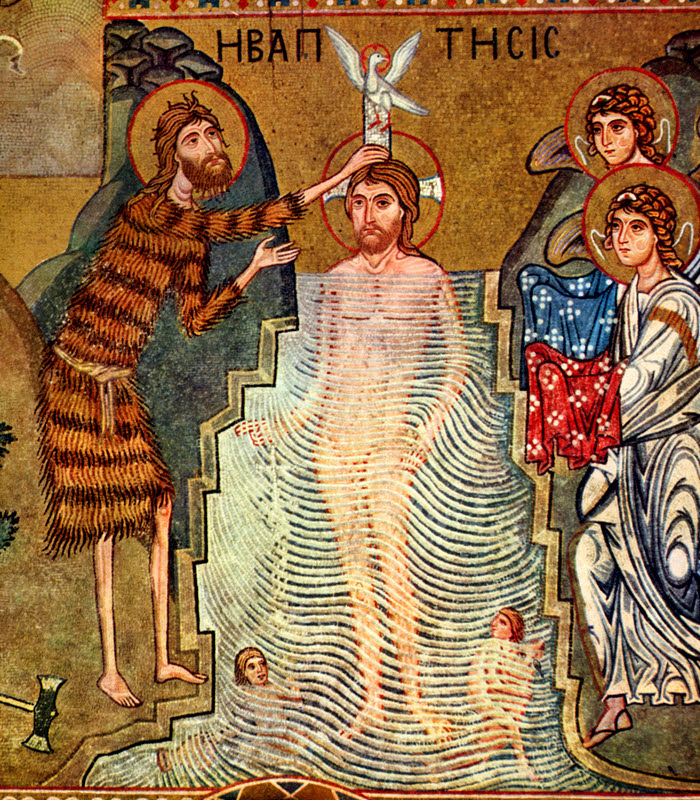 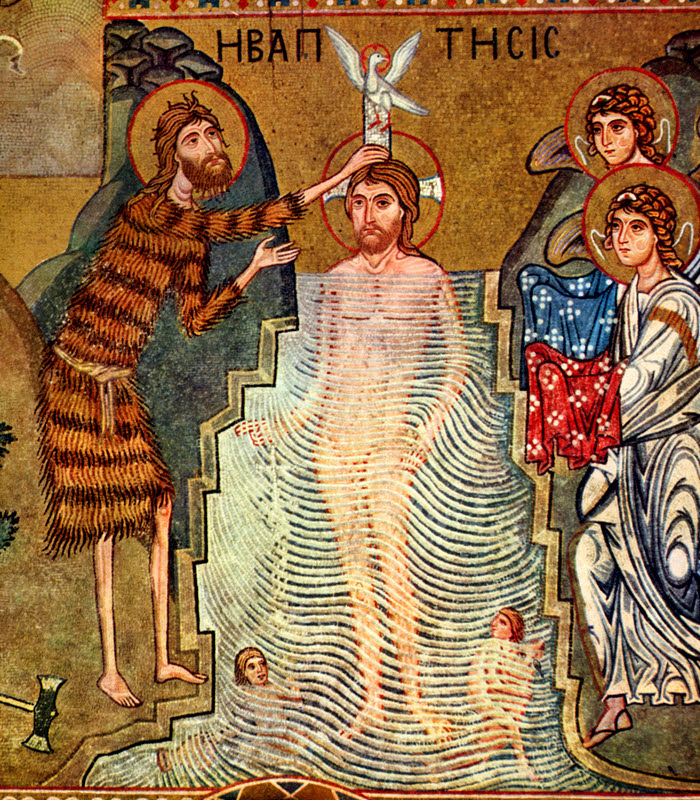 Casa Emanuel United Methodist Church9998 Ferguson Road Dallas, TX 75228(214)321-6483 Church(512) 922-8815 Pastor’s Cellwww.casaemanueldallas.orgPRELUDIO: 				“Morning Has Broken” LLAMADO A LA ADORACÍON:De las aguas de la Creación brotó la tierra.De las aguas de la Creación brotó la tierra.De las aguas de un río, las personas fueron bautizadas y marcadas como Hijos de DiosAlabado sea Dios, cuya presencia y dones amorosos nos han unido. AMÉN.ORACÍON DE APERTURA:	HIMNO DE APERTURA MVPC 49: 	"Cantemos al Señor"1) Cantemos  al  Señor un himno de alegría, un cántico de amor al nacer el  nuevo  día.  El hizo el  cielo el  mar, el so y las estrellas y vió en ellos bondad, pues sus obras eran bellas.(Estribillo:) ¡Aleluya!  ¡Aleluya!  Cantemos  al Señor.  ¡Aleluya!2) Cantemos al Señor un himno de alabanzaque exprese nuestro amor, nuestra fe y nuestra esperanza.  En toda la creación pregona sugrandeza, así nuestro cantar va anunciandosu belleza. LECTURA DEL ANTIGUO TESTAMENTO:	Génesis 1:1-51 Dios, en el principio, creó los cielos y la tierra. 2 La tierra era un caos total, las tinieblas cubrían el abismo, y el Espíritu de Dios se movía sobre la superficie de las aguas. 3 Y dijo Dios: «¡Que exista la luz!» Y la luz llegó a existir.4 Dios consideró que la luz era buena y la separó de las tinieblas. 5 A la luz la llamó «día», y a las tinieblas, «noche». Y vino la noche, y llegó la mañana: ese fue el primer día.SERMON INFANTIL:  	Karen EakerLECTURA DEL NUEVO TESTAMENTO:  	Hechos 19:1-71 Mientras Apolos estaba en Corinto, Pablo recorrió las regiones del interior y llegó a Éfeso. Allí encontró a algunos discípulos. 2 —¿Recibieron ustedes el Espíritu Santo cuando creyeron? —les preguntó. —No, ni siquiera hemos oído hablar del Espíritu Santo —respondieron. 3 —Entonces, ¿qué bautismo recibieron? —El bautismo de Juan. 4 Pablo les explicó: —El bautismo de Juan no era más que un bautismo de arrepentimiento. Él le decía al pueblo que creyera en el que venía después de él, es decir, en Jesús. 5 Al oír esto, fueron bautizados en el nombre del Señor Jesús. 6 Cuando Pablo les impuso las manos, el Espíritu Santo vino sobre ellos, y empezaron a hablar en lenguas y a profetizar. 7 Eran en total unos doce hombres.HIMNO MVPC 182:  			“Satúrame Señor”	1 Satúrame Señor con tu EspírituSatúrame Señor con tu EspírituY déjame sentir el fuego de tu amorAquí en mi corazón, oh DiosY déjame sentir el fuego de tu amorAquí en mi corazón, oh Dios2 Bautízame Señor con tu EspírituBautízame Señor con tu EspírituY déjame sentir el gozo de tu amorMomento tras momento, oh DiosY déjame sentir el gozo de tu amorMomento tras momento, oh Dios3 Envíame Señor con tu EspírituEnvíame Señor con tu EspírituY déjame sentir tu corazón de amorY al mundo proclamarlo, oh DiosY déjame sentir tu corazón de amorY al mundo proclamarlo, oh DiosOFRETORIO: 	"Down to the River to Pray"BENDECIÓN POR LAS OFRENDAS:	REPUESTA MVPC 21:    	“A Dios el Padre celestial”A Dios el Padre celestial,al Hijo nuestro Rendetor y al eternal Consolador unidos todos alabad. Amén.ORACION PASTORAL:	LA ORACIÓN DEL PADRE NUESTRO:LECTURA DEL EVANGELIO:			Matthew 2:1-124 Así se presentó Juan, bautizando en el desierto y predicando el bautismo de arrepentimiento para el perdón de pecados. 5 Toda la gente de la región de Judea y de la ciudad de Jerusalén acudía a él. Cuando confesaban sus pecados, él los bautizaba en el río Jordán. 6 La ropa de Juan estaba hecha de pelo de camello. Llevaba puesto un cinturón de cuero, y comía langostas y miel silvestre. 7 Predicaba de esta manera: «Después de mí viene uno más poderoso que yo; ni siquiera merezco agacharme para desatar la correa de sus sandalias. 8 Yo los he bautizado a ustedes con[a] agua, pero él los bautizará con el Espíritu Santo». 9 En esos días llegó Jesús desde Nazaret de Galilea y fue bautizado por Juan en el Jordán. 10 En seguida, al subir del agua, Jesús vio que el cielo se abría y que el Espíritu bajaba sobre él como una paloma. 11 También se oyó una voz del cielo que decía: «Tú eres mi Hijo amado; estoy muy complacido contigo».SERMON:  						Rev. Paul BartonHIMNO DE CLASURA  MVPC 190: 	 1. Oh, deja que el Señor te envuelva con su Espíritu de amor satisfaga hoy tu alma y corazón. Entrégale lo que te impide y su Espíritu vendrá sobre ti y vida nueva te dará.(Coro) Cristo, oh Cristo,ven y llénanos;Cristo, oh Cristo,llénanos de ti.2. Alzamos nuestra voz con gozo, alabando al Señor, con dulzura le entregamos nuestro ser.Entrega toda tu tristeza en el nombre de Jesúsy abundante vida hoy tendrás en El. (Coro)BENDEDIÓN PASTORAL:				POSTLUDIO: 			"When Jesus Came to Jordan"WORSHIP PARTICIPANTS:Pastor:  Rev. Paul BartonDirector de musica: Ryan LakeLectora:  Magdalena Angon SERMON INFANTIL: Karen EakerAt Casa Emanu-El, we seek to follow Christ, grow in faith, and connect all through justice, service, and grace!¡En Casa Emanu-El, buscamos seguir a Cristo, crecer en fe, y conectar a todos a traves de la justicia, el servicio y la gracia!www.casaemanueldallas.orgLike us on Facebook! https://facebook.com/casaemanueldallas/